基本信息基本信息 更新时间：2024-04-28 19:28  更新时间：2024-04-28 19:28  更新时间：2024-04-28 19:28  更新时间：2024-04-28 19:28 姓    名姓    名蒲永清蒲永清年    龄47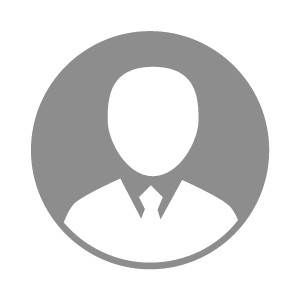 电    话电    话下载后可见下载后可见毕业院校云南财经大学邮    箱邮    箱下载后可见下载后可见学    历大专住    址住    址云南省大理州祥云县云南省大理州祥云县期望月薪10000-20000求职意向求职意向猪料销售,禽料销售,反刍料销售猪料销售,禽料销售,反刍料销售猪料销售,禽料销售,反刍料销售猪料销售,禽料销售,反刍料销售期望地区期望地区云南省/大理市云南省/大理市云南省/大理市云南省/大理市教育经历教育经历就读学校：云南财经大学 就读学校：云南财经大学 就读学校：云南财经大学 就读学校：云南财经大学 就读学校：云南财经大学 就读学校：云南财经大学 就读学校：云南财经大学 工作经历工作经历工作单位：昆明丹富仕科技有限公司 工作单位：昆明丹富仕科技有限公司 工作单位：昆明丹富仕科技有限公司 工作单位：昆明丹富仕科技有限公司 工作单位：昆明丹富仕科技有限公司 工作单位：昆明丹富仕科技有限公司 工作单位：昆明丹富仕科技有限公司 自我评价自我评价本人对工作认真负责，热忱，责任心强，服从领导安排积极向上，喜欢与人交流，有良好的沟通和表达能力，学习新事物能力强。
执行能力强，富有团队协作精神，诚实稳重，专业知识扎实，多年的工作锻炼了自己适应环境的能力，我相信我在以后的工作中会做得更好！本人对工作认真负责，热忱，责任心强，服从领导安排积极向上，喜欢与人交流，有良好的沟通和表达能力，学习新事物能力强。
执行能力强，富有团队协作精神，诚实稳重，专业知识扎实，多年的工作锻炼了自己适应环境的能力，我相信我在以后的工作中会做得更好！本人对工作认真负责，热忱，责任心强，服从领导安排积极向上，喜欢与人交流，有良好的沟通和表达能力，学习新事物能力强。
执行能力强，富有团队协作精神，诚实稳重，专业知识扎实，多年的工作锻炼了自己适应环境的能力，我相信我在以后的工作中会做得更好！本人对工作认真负责，热忱，责任心强，服从领导安排积极向上，喜欢与人交流，有良好的沟通和表达能力，学习新事物能力强。
执行能力强，富有团队协作精神，诚实稳重，专业知识扎实，多年的工作锻炼了自己适应环境的能力，我相信我在以后的工作中会做得更好！本人对工作认真负责，热忱，责任心强，服从领导安排积极向上，喜欢与人交流，有良好的沟通和表达能力，学习新事物能力强。
执行能力强，富有团队协作精神，诚实稳重，专业知识扎实，多年的工作锻炼了自己适应环境的能力，我相信我在以后的工作中会做得更好！本人对工作认真负责，热忱，责任心强，服从领导安排积极向上，喜欢与人交流，有良好的沟通和表达能力，学习新事物能力强。
执行能力强，富有团队协作精神，诚实稳重，专业知识扎实，多年的工作锻炼了自己适应环境的能力，我相信我在以后的工作中会做得更好！本人对工作认真负责，热忱，责任心强，服从领导安排积极向上，喜欢与人交流，有良好的沟通和表达能力，学习新事物能力强。
执行能力强，富有团队协作精神，诚实稳重，专业知识扎实，多年的工作锻炼了自己适应环境的能力，我相信我在以后的工作中会做得更好！其他特长其他特长畜牧兽医专业，对猪、鸡、肉牛有养殖有经验，以及急病的防治。畜牧兽医专业，对猪、鸡、肉牛有养殖有经验，以及急病的防治。畜牧兽医专业，对猪、鸡、肉牛有养殖有经验，以及急病的防治。畜牧兽医专业，对猪、鸡、肉牛有养殖有经验，以及急病的防治。畜牧兽医专业，对猪、鸡、肉牛有养殖有经验，以及急病的防治。畜牧兽医专业，对猪、鸡、肉牛有养殖有经验，以及急病的防治。畜牧兽医专业，对猪、鸡、肉牛有养殖有经验，以及急病的防治。